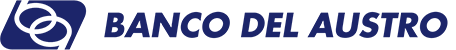 BENEFICIOSVACACIONES SIERRA                CONOCE LOS ESTABLECIMIENTOS PARTICIPANTES                 *APLICAN RESTRICCIONESGIRONOMBRECIUDADSIN INTERÉSDIFERIDO CON INTERÉSALMACÉN DE ELECTRODOMÉSTICOSCOMERCIAL SOLÍSCUENCA4 Y 7 meses3 - 36 MESESUNIVERSIDADES, COLEGIOS PROFESIONALESU. POLITÉCNICA SALESIANACUENCA4 Y 7 meses3 - 36 MESESSERVICIOS TELÉF./EQUIPOS (NO REGULADOS)MARKETCUENCA4 Y 7 meses3 - 36 MESESEQUIPO PERIFÉRICOS DE COMPUTADORASABRAHAM PANI CAJAMARCA CIA. LTDA.CUENCA4 Y 7 meses3 - 36 MESESALMACÉN DE ELECTRODOMÉSTICOSCOMERCIAL SOLÍS ELECTRODOMÉSTICOSCUENCA4 Y 7 meses3 - 36 MESESCOLEGIOS - PRIMARIOS Y SECUNDARIOSINSTITUTO SUDAMERICANOCUENCA4 Y 7 meses3 - 36 MESESÓPTICAS Y DISPENSARIOSÓPTICA SÁNCHEZCUENCA4 Y 7 meses3 - 36 MESESALMACÉN DE CALZADOSOL CUEROCUENCA4 Y 7 meses3 - 36 MESESUNIVERSIDADES, COLEGIOS PROFESIONALESCENTRO DE CAPACITACIÓN SUDAMERICANOCUENCA4 Y 7 meses3 - 36 MESESTIENDA-AMOBLAMIENTO. CASERO-ESPECIALIZ.TECNODIGI CIA LTDACUENCA4 Y 7 meses3 - 36 MESESALMACÉN DE ROPA PARA MUJERESINGESACUENCA4 Y 7 meses3 - 36 MESESSERVICIOS TELÉF./EQUIPOS (NO REGULADOS)AUSTRO IMPORTACIONESCUENCA4 Y 7 meses3 - 36 MESESTIENDA-AMOBLAMIENTO. CASERO-ESPECIALIZA.COMERCIAL SOLÍS HIJOSCUENCA4 Y 7 meses3 - 36 MESESALMACÉN DE CALZADOKICKSLOJA4 Y 7 meses3 - 36 MESESALMACÉN MALETAS DE CUERO Y EQUIPAJEEL ALCELOJA4 Y 7 meses3 - 36 MESESEQUIPO PERIFÉRICOS DE COMPUTADORASELECTROCOMPULOJA4 Y 7 meses3 - 36 MESESLIBRERÍASLA REFORMALOJA4 Y 7 meses3 - 36 MESESLIBRERÍASGRAFICAS SANTIAGOLOJA4 Y 7 meses3 - 36 MESESTIENDA-AMOBLAMIENTO. CASERO-ESPECIALIZA.DECORHOGARLOJA4 Y 7 meses3 - 36 MESESCOMPUTADORASSIXTLOJA4 Y 7 meses3 - 36 MESESCOMPUTADORASILUV STORELOJA4 Y 7 meses3 - 36 MESESDENTISTAS ORTODONCISTASLIZETH SANTORUNLOJA4 Y 7 meses3 - 36 MESESCOMPUTADORASSTAR MEDIA PCLOJA4 Y 7 meses3 - 36 MESESMEDICINA, LABORATORIO Y PRODUCTOS NATURALESBE STRONG LOJALOJA4 Y 7 meses3 - 36 MESESDENTISTAS ORTODONCISTASDAYANA HERRERALOJA4 Y 7 meses3 - 36 MESESSERVICIO DE COMPUTACIÓN Y DATOSAREFATECH COMPCUENCA4 Y 7 meses3 - 36 MESESSERVICIOS TELÉF./EQUIPOSTOUCH CELLCUENCA4 Y 7 meses3 - 36 MESESALMACÉN DE CALZADOMETROCUENCA4 Y 7 meses3 - 36 MESESALMACÉN DE CALZADOMETRO TU ZAPATO DE MODACUENCA4 Y 7 meses3 - 36 MESESALMACÉN DE CALZADOLA CASA DEL ZAPATOCUENCA4 Y 7 meses3 - 36 MESESLIBRERÍASLIBRICUENCACUENCA4 Y 7 meses3 - 36 MESESAPARATOS ELECTRÓNICOS - ELECTRODOMÉSTICOSMARCIMEX S.A.CUENCA4 Y 7 meses3 - 36 MESESALMACÉN DE ELECTRODOMÉSTICOSELECTROFERTASCUENCA4 Y 7 meses3 - 36 MESESALMACÉN DE ELECTRODOMÉSTICOSCOM.SALVADOR PACHECO MORACUENCA4 Y 7 meses3 - 36 MESESALMACÉN DE ELECTRODOMÉSTICOSALMESPANA CIA LTDACUENCA4 Y 7 meses3 - 36 MESESSERVICIOS TELÉF./EQUIPOSHIPERTRONICSCUENCA4 Y 7 meses3 - 36 MESESDENTISTAS ORTODONCISTASRECORD DENTAL Y QUIMEDICCUENCA4 Y 7 meses3 - 36 MESESCOLEGIOS - PRIMARIOS Y SECUNDARIOSCEDEICUENCA4 Y 7 meses3 - 36 MESESÓPTICAS Y DISPENSARIOSÓPTICA VAZVISIONCUENCA4 Y 7 meses3 - 36 MESESALMACÉN DE ELECTRODOMÉSTICOSALMACENES CHORDELEGCUENCA4 Y 7 meses3 - 36 MESESUNIVERSIDADES, COLEGIOS PROFESIONALESUNIDAD EDUCATIVA SANTANA UNESACUENCA4 Y 7 meses3 - 36 MESESLIBRERÍASSODILIBROCUENCA4 Y 7 meses3 - 36 MESESUNIVERSIDADES, COLEGIOS PROFESIONALESUCACUECUENCA4 Y 7 meses3 - 36 MESESALMACÉN DE ELECTRODOMÉSTICOSCOMERCIAL SOLISCUENCA4 Y 7 meses3 - 36 MESESCOLEGIOS - PRIMARIOS Y SECUNDARIOSCECAEMCUENCA4 Y 7 meses3 - 36 MESESREPUESTOS ACCESORIOS FEDARI CIA LTDACUENCA4 Y 7 meses3 - 36 MESESREPUESTOS ACCESORIOS  CHICAGO MECANICA INTEGRALCUENCA4 Y 7 meses3 - 36 MESESÓPTICAS Y DISPENSARIOSVISTA PARA SUS OJOSAZOGUES4 Y 7 meses3 - 36 MESESALMACENES DE ROPA PARA MUJERESSI VATEXAZOGUES4 Y 7 meses3 - 36 MESESTEJIDOS, CONFECCIONES, BORDADOSALMACENES LIRAAZOGUES4 Y 7 meses3 - 36 MESESALMACENES DE ROPA PARA LA FAMILIAFREE STYLEGUALACEO4 Y 7 meses3 - 36 MESESALMACÉN DE CALZADOCALZADO GINO ZANETTIGUALACEO4 Y 7 meses3 - 36 MESESALMACÉN DE ROPA PARA LA FAMILIAAGLOE BOUTIQUEGUALACEO4 Y 7 meses3 - 36 MESESALMACÉN DE ROPA PARA LA FAMILIAIMMAZOGUES4 Y 7 meses3 - 36 MESESAPARATOSLA PLAYA STOREAZOGUES4 Y 7 meses3 - 36 MESESFERRETERÍASIMPO COMERCIAL EL HIERROAZOGUES 4 Y 7 meses3 - 36 MESESABARROTES - SUPERMERCADOSLA BODEGAAZOGUES4 Y 7 meses3 - 36 MESESHOTELES, MOTELES, REFUGIOSARHANA HOSTERIA RESORTGUALACEO4 Y 7 meses3 - 36 MESESHOTELES, MOTELES, REFUGIOSAZUL PLANETGUALACEO4 Y 7 meses3 - 36 MESESMOTOCICLETAS VENTASMOTDISGUALACEO4 Y 7 meses3 - 36 MESESTIENDA ROPA NIÑOS E INFANTESLA CASA DEL NINOCUENCA6 Y 7 MESES5 - 36 MESESELECTRÓNICOS/ELECTRODOMÉSTICOSOFERTASCUENCA4 Y 7 MESES3 - 36 MESESTIENDA-AMOBLAMIENTO TECNODIGI CIA LTDACUENCA4 Y 7 MESES3 - 36 MESESTIENDA-AMOBLAMIENTO TECNODIGI CIA LTDACUENCA4 Y 7 MESES3 - 36 MESESTIENDA-AMOBLAMIENTO TECNODIGI RACARCUENCA4 Y 7 MESES3 - 36 MESES